УВАЖАЕМЫЙ НАЛОГОПЛАТЕЛЬЩИК!В связи с вступлением в силу положений Федерального закона от 27.12.2019 № 476-ФЗ «О внесении изменений в Федеральный закон «Об электронной подписи» и статью 1 Федерального закона от 26.12.2008 № 294-ФЗ «О защите прав юридических лиц и индивидуальных предпринимателей при осуществлении государственного контроля (надзора) и муниципального контроля» сообщаем: С 01 ИЮЛЯ 2021 ГОДА
УДОСТОВЕРЯЮЩИЙ ЦЕНТР ФНС РОССИИ 
НАЧИНАЕТ ПОЛНОМАСШТАБНУЮ ВЫДАЧУ КВАЛИФИЦИРОВАННЫХ ЭЛЕКТРОННЫХ ПОДПИСЕЙ (КСКПЭП*)А с 01.01.2022 КСКПЭП юридические лица (лица, имеющие право действовать от имени организации без доверенности), индивидуальные предприниматели и нотариусы смогут получить КЭП ТОЛЬКО в Удостоверяющем центре ФНС России.КСКПЭП представителям организаций (как физическим лицам) будут выпускать коммерческие аккредитованные удостоверяющие центры (АУЦ или УЦ).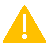 КСКПЭП, выданные ранее АУЦ для юридических лиц и индивидуальных предпринимателей, прекратят свое действие с 01.01.2022 (в случае, если аккредитация АУЦ, выдавшего электронную подпись, не будет продлена).Информация о порядке получения КСКПЭП после 01.01.2022 приведена 
в таблице:Услуга по выдаче КСКПЭП предоставляется ФНС России бесплатно и может оказываться в территориальных органах ФНС России. По вопросам получения КСКПЭП можно обращаться в:Напоминаем, что КСКПЭП выдается только при личной идентификации 
в Инспекции генерального директора юридического лица (лица, имеющего право действовать от имени юридического лица без доверенности), индивидуального предпринимателя или нотариуса.Для получения КСКПЭП необходимо предоставить в УЦ ФНС России 
USB-носитель ключевой информации (токен), сертифицированный
ФСТЭК России или ФСБ России для записи КСКПЭП и следующий пакет документов:основной документ, удостоверяющий личностьСНИЛСС 01.07.2021 для получения услуги возможна запись на сайте ФНС России (www.nalog.gov.ru) посредством сервиса «Онлайн-запись на прием в инспекцию» или «Личный кабинет для физических лиц».Консультацию и техническое сопровождение можно получить в:Едином контактном центре ФНС России тел. 8-800-222-2222
(после 01.07.2021).У операторов электронного документооборота:ООО «Такском» тел. +7 (495) 730-73-45;ООО «Компания Тензор» тел. +7 (495) 123-34-07;АО «Производственная фирма «СКБ Контур» тел. 8 800 500 05 08.КТО ПОДПИСЫВАЕТТРЕБУЕМЫЙ ВИД 
КСКПЭПГДЕ МОЖНО ПОЛУЧИТЬ КСКПЭПЧастное физическое лицо(в том числе физические лица действующие от имени организации по доверенности)КСКПЭП физического лица (ФЛ)АУЦРуководитель организации 
(лицо, имеющее право действовать от имени юридического лица без доверенности)КСКПЭП юридического лица (ЮЛ), в которой указан руководительФНС РоссииИндивидуальный предпринимательКСКПЭП индивидуального предпринимателяФНС РоссииНотариусКСКПЭП нотариусаФНС РоссииБюджетные организацииКСКПЭП должностных лиц государственных органовФедеральное КазначействоКредитные организации, операторы платежных систем, некредитные финансовые организации и индивидуальные предприниматели, осуществляющие поднадзорные ЦБ виды деятельностиКСКПЭП юридического лица (ЮЛ), в которой указан руководительЦентральный банкКод СОНОНаименование налогового органа, в котором планируется точка выдачи УЦ ФНС РоссииАдрес НО 
(точки выдачи УЦ ФНС России)6300Управление Федеральной налоговой службы по 
Самарской области443110, Самарская область, 
г. Самара, ул. Циолковского, 96310Межрайонная инспекция Федеральной налоговой 
службы  № 1 по Самарской области443112, Самарская область, г. Самара, ул. Сергея Лазо, 2а6312Межрайонная ИФНС России №20 по Самарской области443084, Самарская область, г. Самара, ул. Воронежская, 192А6312Межрайонная ИФНС России №20 по Самарской области443112, Самарская область, г. Самара, ул. Сергея Лазо, 2А6316Межрайонная ИФНС России №21 по Самарской области443013, Самарская область, г. Самара, ул. Мичурина 21В6317Межрайонная инспекция Федеральной налоговой 
службы  № 18 по Самарской области443099, Самарская область, г. Самара, ул. Князя Григория Засекина, 66318Межрайонная ИФНС России №22 по Самарской области443035, Самарская область, 
г. Самара, ул. Краснодонская, 706318Межрайонная ИФНС России №22 по Самарской области443035, Самарская область, 
г. Самара, ул. Краснодонская, 706320Межрайонная инспекция Федеральной налоговой 
службы  № 2 по Самарской области445056, Самарская область, г. Тольятти, ул. Автостроителей, 616325Межрайонная инспекция Федеральной налоговой 
службы  № 3 по Самарской области446001, Самарская область,  г. Сызрань, ул. Кирова, 406330Межрайонная инспекция Федеральной налоговой 
службы  № 16 по Самарской области446206, Самарская обл., г.Новокуйбышевск, 
ул.Пирогова, 126372Межрайонная инспекция Федеральной налоговой 
службы  № 14 по Самарской области446350, Самарская область, Кинель-Черкасский район, с. Кинель-Черкассы, пр.-т 50 лет Октября, д. 10А6372Межрайонная инспекция Федеральной налоговой 
службы  № 14 по Самарской области446540, Самарская область, Сергиевский район,
с. Сергиевск, ул. Ленина, 166375Межрайонная инспекция Федеральной налоговой 
службы  № 11 по Самарской области446140, Самарская область, Красноармейский район, с. Красноармейское, ул. Мира, д.306375Межрайонная инспекция Федеральной налоговой 
службы  № 11 по Самарской области446600, Самарская область, г. Нефтегорск, ул. Нефтяников, 56375Межрайонная инспекция Федеральной налоговой 
службы  № 11 по Самарской области446436, Самарская область, г. Кинель, ул. Мира, 41а6382Межрайонная инспекция Федеральной налоговой 
службы  № 15 по Самарской области445021, Самарская область, г.Тольятти, ул.Голосова, 32А6382Межрайонная инспекция Федеральной налоговой 
службы  № 15 по Самарской области445022, Самарская область, г Тольятти, ул. Ленина, 66